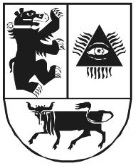 ŠIAULIŲ MIESTO SAVIVALDYBĖSŠVIETIMO CENTRASBiudžetinė įstaiga, Pakalnės g. 6A, 76293 Šiauliai, tel./faks. (8 41)  526 045, mob. tel. 8 656 15445, el. p. sv.centras@siauliai.lt, duomenys kaupiami ir saugomi Juridinių asmenų registre, įm. kodas 300056938SUTRUMPINTAS AIŠKINAMASIS RAŠTASBENDROJI  DALISŠiaulių  miesto savivaldybės Švietimo centras (toliau – Švietimo centras), kodas 300056938, yra Šiaulių miesto savivaldybės biudžetinė švietimo įstaiga.  Švietimo centras vykdo neformalųjį suaugusiųjų švietimą pagal įvairias švietimo poreikių tenkinimo, kvalifikacijos tobulinimo ir papildomos kompetencijos įgijimo programas, koordinuoja Jaunimo centro veiklą, vykdo visuomenei naudingą veiklą, švietimo ir kitoms įstaigoms teikia įvairias paslaugas. Švietimo centro pagrindinė paskirtis – neformaliojo suaugusiųjų švietimo grupės kvalifikacijos tobulinimo mokykla.Švietimo centre yra 37 darbuotojų etatai.Švietimo centro tarpinės finansinės ataskaitos teikiamos už 2019 metų III-ąjį ketvirtį.Finansinėse ataskaitose pateikiami duomenys išreikšti Lietuvos Respublikos piniginiais vienetais-eurais.APSKAITOS POLITIKATeikiame nuorodą į paskutinį finansinių ataskaitų rinkinį, kuriame buvo aprašyta apskaitos politika – 2018 metų finansinių ataskaitų rinkinys.PASTABOS1. Biudžetinės įstaigos finansinės būklės ataskaitoje ILGALAIKIS TURTAS paskutinę ataskaitinio laikotarpio dieną sudarė 436714,09 Eur (praėjusį atskaitinį laikotarpį – 435724,69 Eur). Palyginti su praėjusiu ataskaitiniu laikotarpiu padidėjo 989,40 Eur. Detalizuojame:ilgalaikis materialusis turtas – 436714,09 Eur, jį sudaro:pastatai – 235453,36 Eur;kiti statiniai- 58856,92 Eur;          1.1.3    mašinos ir įrengimai – 17412,36 Eur;          1.1.4    transporto priemonės – 102030,43 Eur;          1.1.5    baldai ir biuro įranga – 22961,02 Eur.2. TRUMPALAIKIS TURTAS paskutinę ataskaitinio laikotarpio dieną sudarė 111092,05 Eur (praėjusį ataskaitinį laikotarpį – 164267,37 Eur). Palyginti su praėjusiu ataskaitiniu laikotarpiu sumažėjo 53175,32 Eur. Detalizuojame:                    2.1 atsargos –682,39 Eur (praėjusį  ataskaitinį laikotarpį – 730,02 Eur),                                2.1.1 tai medžiagos, žaliavos ir ūkinis inventorius;                    2.2 išankstiniai apmokėjimai – 1202,99 Eur ( praėjusį ataskaitinį laikotarpį  – 2956,97 Eur). Tai apskaitytos  ateinančių laikotarpių sąnaudos (spaudiniai, draudimas);                    2.3 per vienerius metus gautinos sumos – 55796,36 Eur (praėjusį atskaitinį laikotarpį – 60469,83 Eur). Jas sudaro:                                2.3.1 gautinos finansavimo sumos – 2,80 Eur;                                2.3.2 gautinos sumos už turto naudojimą, parduotas prekes, turtą, paslaugas – 98,40 Eur;                                 2.3.3 sukauptos gautinos sumos – 48298,05 Eur. Iš  šios sumos: 1) sukauptos finansavimo pajamos yra 16498,05 Eur, iš jų pagal apskaičiuotą atostogų rezervą –10308,21 Eur ir 2) sukauptos gautinos sumos iš savivaldybės biudžeto už pervestas pajamas – 31800,00 Eur.                                2.3.4 kitos gautinos sumos – 7397,11 Eur.                       2.4 pinigai ir pinigų ekvivalentai –53410,31 Eur (praėjusį ataskaitinį laikotarpį – 100110,55 Eur). Tai: 1) biudžeto lėšos – 44,30 Eur; 2) įplaukos už paslaugas – 1733,10 Eur; 3)spec.programų lėšos- 43,01 Eur.;4) kitos lėšos – 16469,95 Eur; 5) lėšos už suteiktas paslaugas (pajamų  įmokos, gautos  iš kitų biudžetinių įstaigų ) -35119,95 Eur; 6) projekto ES lėšos – 0,0 Eur.3. FINANSAVIMO SUMOS paskutinę ataskaitinio laikotarpio dieną sudarė 400292,72 Eur (praėjusį ataskaitinį laikotarpį – 410050,66 Eur). Palyginti su praėjusiu ataskaitiniu laikotarpiu sumažėjo 9757,94 Eur. Detalizuojame:                    3.1 iš valstybės biudžeto – 7956,49 Eur;                    3.2 iš savivaldybės biudžeto – 374690,37 Eur;                    3.3 iš Europos Sąjungos ,užsienio ir tarptautinių organizacijų – 0,00 Eur ;                    3.4 iš kitų šaltinių – 17645,86 Eur.4. ĮSIPAREIGIJIMAI paskutinę ataskaitinio laikotarpio dieną 16882,53 Eur (praėjusį ataskaitinį laikotarpį – 27463,10 Eur). Palyginti su praėjusiu ataskaitiniu laikotarpiu sumažėjo 10580,57 Eur.                      4.1 ilgalaikių įsipareigojimų įstaiga neturi.                      4.2 visa suma yra trumpalaikiai įsipareigojimai. Juos sudaro:                                       4.2.1 tiekėjams mokėtino sumos – 6574,32 Eur. Tai –tiekėjams mokėtinos sumos už ryšių paslaugas ,transporto, komunalines ir kitas paslaugas;                                      4.2.2 sukauptos mokėtinos sumos – 10308,21 Eur. Tai: 1) apskaičiuotas būtinas atostogų rezervas, t.y. sukauptas atostoginių ir valstybinio socialinio draudimo įmokų nuo jų sąnaudos – 10308,21 Eur 2) kitos sukauptos mokėtinos sumos -  0,0 Eur.                                      4.2.3 kiti trumpalaikiai įsipareigojimai – 0,00 Eur.Tai gautos įplaukos už rezervuotas stovėjimo aikšteles.5.GRYNASIS TURTAS  paskutinę ataskaitinio laikotarpio dieną sudarė 130645,96 Eur (praėjusį ataskaitinį laikotarpį – 152156,91 Eur).  Palyginti su praėjusiu atskaitiniu laikotarpiu sumažėjo 21510,95 Eur. Detalizuojame:                            5.1 sukauptas perviršis ir deficitas – 130645,96 Eur. Jį sudaro:                                         5.1.1 einamųjų metų perviršis ar deficitas -   -21510,95 Eur;                                         5.1.2 ankstesnių metų perviršis – 152156,91 Eur.6.Biudžetinės įstaigos veiklos rezultatų ataskaitoje PAGRINDINĖS VEIKLOS PAJAMOS sudarė 543099,86 Eur (praėjusį ataskaitinį laikotarpį – 400705,12 Eur). Palyginti su praėjusiu ataskaitiniu padidėjo 142394,74 Eur. Jas sudaro:                           6.1 finansavimo pajamos 445637,14 Eur;                                       6.1.1.iš valstybės biudžeto – 1066,86 Eur;                                       6.1.2 iš savivaldybės biudžeto – 435372,43 Eur;                                       6.1.3 iš ES,užsienio valstybių ir tarptautinių organizacijų lėšų–0,00 Eur;                                       6.1.4 iš kitų finansavimo šaltinių – 9197,85 Eur;	        6.2. pagrindinės veiklos kitos pajamos – 97462,72 Eur.7. PAGRINDINĖS VEIKLOS SĄNAUDOS sudarė  564610,81 Eur (praėjusį ataskaitinį laikotarpį – 514882,0 Eur ). Palyginti su praėjusiu atskaitiniu laikotarpiu padidėjo 49728,81 Eur. Detalizuojame:		7.1 darbo užmokesčio ir socialinio draudimo – 274587,79 Eur;		7.2 nusidėvėjimo ir amortizacijos – 27518,54 Eur;		7.3 komunalinių paslaugų ir ryšių – 11466,07 Eur;		7.4 komandiruočių – 1808,48 Eur;			7.5 transporto –37308,87 Eur;		7.6 kvalifikacijos kėlimo – 0,00 Eur;		7.7 paprastojo remonto ir eksplotavimo – 33358,39 Eur;		7.8 sunaudotų ir parduotų atsargų savikaina – 37861,34 Eur;		7.9 kitų paslaugų – 140701,36 Eur.8. PAGRINDINĖ VEIKLOS PERVRVIRŠIS AR DEFICITAS  sudarė   -21510,95 Eur (praėjusį ataskaitinį laikotarpį perviršis 8782,0 Eur).9. Esminių ir neesminių klaidų per atskaitinį laikotarpį nepastebėta.10. Neapibrėžtųjų įsipareigojimų, neapibrėžtojo turto pokyčių per ataskaitinį laikotarpį nenustatyta.11. Teisinių ginčų  per ataskaitinį laikotarpį nebuvo.Direktorius					Arūnas ŠarkusVyriausioji buhalterė					Stanislava Vaičiulienė     